Formulario de Ajuste de TiempoSe ofrece un ajuste de tiempo a los participantes que no estén totalmente capacitados para realizar el examen en uno de los idiomas ofrecidos por Brightest. Sólo los participantes que no sean hablantes nativos y que no trabajen regularmente en ese idioma son elegibles para una extensión de tiempo del 25% para  AU, AiU, APIU, BcU, CU, DAU, DOu, DSA, ISTQB, PtU, SeU, TAFU, y UXU. Para los exámenes IFPUG CFPS/CFPP, puede tener derecho a una extensión de tiempo de 30 minutos; para el examen IFPUG (SNAP) CSP o iSAQB CPSA-F, a una extensión de tiempo de 15 minutos.Nota: Por favor, cree su cuenta Brightest Pearson Vue para obtener su Número de Identificación de Brightest Pearson Vue antes de rellenar este formulario en el siguiente link: https://home.pearsonvue.com/brightest. A continuación, envíe este formulario a info@brightest.org, junto con una copia de un documento demuestre que el idioma del examen que ha elegido no es su lengua materna. Una vez que envíe este formulario a Brightest, ellos comenzarán a procesarlo y Pearson VUE reservará su examen basándose en sus datos. Brightest o Pearson VUE se pondrán en contacto con usted de ser necesario.Al firmar este examen, por la presente confirmo que _ no es mi lengua nativa y que no trabajo en esta lengua de forma cotidiana. También confirmo que la información dada en este formulario puede ser enviada a Pearson Vue con el propósito de procesar mi solicitud.    Lugar, Fecha:                          Firma:                        Nombre(s):   Apellido(s):    Apellido(s):    Email:    Email:    Tel (+ country code):    Idioma del examen:    País donde se hará el examen:    País donde se hará el examen:    Número de Identificación Brightest Pearson Vue (ex: BRIGHTEST123456789). Dentro de su cuenta, podrá encontrar su ID de Brightest si hace clic en este símbolo        , en la esquina superior izquierda de la página, debajo del logotipo de Brightest.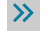 Número de Identificación Brightest Pearson Vue (ex: BRIGHTEST123456789). Dentro de su cuenta, podrá encontrar su ID de Brightest si hace clic en este símbolo        , en la esquina superior izquierda de la página, debajo del logotipo de Brightest.Número de Identificación Brightest Pearson Vue (ex: BRIGHTEST123456789). Dentro de su cuenta, podrá encontrar su ID de Brightest si hace clic en este símbolo        , en la esquina superior izquierda de la página, debajo del logotipo de Brightest.Nombre del examen/certificación que tomará:  Nombre del examen/certificación que tomará:  Nombre del examen/certificación que tomará:  Por favor, llene una de las siguientes casillas con 3 opciones, dependiendo de si quiere hacer su examen en casa (Brightest Private Exams) o en un Centro de Exámenes Pearson (Brightest Center Exams), el equipo de Pearson priorizará la opción 1 y se pondrá en contacto con usted si las 3 no son posibles con otra opción sugerida.Por favor, llene una de las siguientes casillas con 3 opciones, dependiendo de si quiere hacer su examen en casa (Brightest Private Exams) o en un Centro de Exámenes Pearson (Brightest Center Exams), el equipo de Pearson priorizará la opción 1 y se pondrá en contacto con usted si las 3 no son posibles con otra opción sugerida.Por favor, llene una de las siguientes casillas con 3 opciones, dependiendo de si quiere hacer su examen en casa (Brightest Private Exams) o en un Centro de Exámenes Pearson (Brightest Center Exams), el equipo de Pearson priorizará la opción 1 y se pondrá en contacto con usted si las 3 no son posibles con otra opción sugerida.Si está planeando hacer su examen en línea/en casa (Brightest Private Exam), ¿qué fecha y hora le gustaría hacer su examen?Por favor, incluya 3 opciones (24 horas al día) que le convengan con al menos una semana de antelación a la fecha de envío de este formulario a Brightest. (DD.MM.AAAA, HH:MM) Por favor, utilice el formato de 24 horas: por ejemplo, 13.04.2028, 18:30. Pearson reservará su examen y le enviará una confirmación.1. 
2. 
3.    Si está planeando hacer su examen en línea/en casa (Brightest Private Exam), ¿qué fecha y hora le gustaría hacer su examen?Por favor, incluya 3 opciones (24 horas al día) que le convengan con al menos una semana de antelación a la fecha de envío de este formulario a Brightest. (DD.MM.AAAA, HH:MM) Por favor, utilice el formato de 24 horas: por ejemplo, 13.04.2028, 18:30. Pearson reservará su examen y le enviará una confirmación.1. 
2. 
3.    Si está planeando hacer su examen en línea/en casa (Brightest Private Exam), ¿qué fecha y hora le gustaría hacer su examen?Por favor, incluya 3 opciones (24 horas al día) que le convengan con al menos una semana de antelación a la fecha de envío de este formulario a Brightest. (DD.MM.AAAA, HH:MM) Por favor, utilice el formato de 24 horas: por ejemplo, 13.04.2028, 18:30. Pearson reservará su examen y le enviará una confirmación.1. 
2. 
3.    Si tiene previsto realizar su examen en un centro de pruebas Pearson VUE (Brightest Center Exam), ¿qué fecha, hora y centro de pruebas desea realizar?Por favor, incluya 3 opciones (horarios habituales) que le convengan con al menos una semana de antelación a la fecha en que envíe este formulario a Brightest. (DD.MM.AAAA), HH:MM, Nombre y Dirección del Centro de Pruebas). Utilice el formato de 24 horas: por ejemplo, 13.04.2040, 14:00, Microsoft Innovation Center, Avenue des Bassins 64, Mons, Hainaut, 7000 Mons, Bélgica. Pearson VUE reservará su examen y le enviará una confirmación, sólo se pondrá en contacto con usted si sus opciones no son posibles. Puede encontrar los centros de examen Pearson más cercanos a usted a través de este enlace https://home.pearsonvue.com/brightest, cuando haga clic en este icono (                         ) en la parte derecha de la página: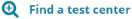 1.    
2.     
3.        Si tiene previsto realizar su examen en un centro de pruebas Pearson VUE (Brightest Center Exam), ¿qué fecha, hora y centro de pruebas desea realizar?Por favor, incluya 3 opciones (horarios habituales) que le convengan con al menos una semana de antelación a la fecha en que envíe este formulario a Brightest. (DD.MM.AAAA), HH:MM, Nombre y Dirección del Centro de Pruebas). Utilice el formato de 24 horas: por ejemplo, 13.04.2040, 14:00, Microsoft Innovation Center, Avenue des Bassins 64, Mons, Hainaut, 7000 Mons, Bélgica. Pearson VUE reservará su examen y le enviará una confirmación, sólo se pondrá en contacto con usted si sus opciones no son posibles. Puede encontrar los centros de examen Pearson más cercanos a usted a través de este enlace https://home.pearsonvue.com/brightest, cuando haga clic en este icono (                         ) en la parte derecha de la página:1.    
2.     
3.        Si tiene previsto realizar su examen en un centro de pruebas Pearson VUE (Brightest Center Exam), ¿qué fecha, hora y centro de pruebas desea realizar?Por favor, incluya 3 opciones (horarios habituales) que le convengan con al menos una semana de antelación a la fecha en que envíe este formulario a Brightest. (DD.MM.AAAA), HH:MM, Nombre y Dirección del Centro de Pruebas). Utilice el formato de 24 horas: por ejemplo, 13.04.2040, 14:00, Microsoft Innovation Center, Avenue des Bassins 64, Mons, Hainaut, 7000 Mons, Bélgica. Pearson VUE reservará su examen y le enviará una confirmación, sólo se pondrá en contacto con usted si sus opciones no son posibles. Puede encontrar los centros de examen Pearson más cercanos a usted a través de este enlace https://home.pearsonvue.com/brightest, cuando haga clic en este icono (                         ) en la parte derecha de la página:1.    
2.     
3.        Si ha recibido un voucher de prepago o de descuento (por ejemplo, de Brightest), introdúzcalo aquí para que se tenga en cuenta para el pago de su examen:     Si ha recibido un voucher de prepago o de descuento (por ejemplo, de Brightest), introdúzcalo aquí para que se tenga en cuenta para el pago de su examen:     Si ha recibido un voucher de prepago o de descuento (por ejemplo, de Brightest), introdúzcalo aquí para que se tenga en cuenta para el pago de su examen:     